2018Faculty SenateCommittee Interest QuestionnaireCommittee terms may vary in length from 1 to 3 years.  Are you interested in serving on a particular committee (from those listed in the K-State Today announcement in need of new members)?  List up to 3 in order of preference:1)2)3)Please briefly describe why you are interested in serving on each committee you have selected:1)2)3)If you are not interested in a particular committee, but wish to serve where there is a need, check the box below.  Or, even if you are interested in a particular committee, if there are plenty of volunteers for a certain committee and you would still like to serve, check the box below.  We will place your name in a reserve section and contact you if you are selected for a committee.           I will serve wherever needed.        I wish only to serve on the committees I have listed above.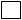 Are you willing to actively serve on more than one committee?  	Yes			NoThis information will help us match volunteer interest with committee needs. THANK YOU FOR YOUR WILLINGNESS TO SERVE!Name	Email Address:	Job Title:	Department or Unit:  Are you faculty or professional staff?		Are you here during the summer months? 